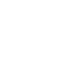 НОВООДЕСЬКА МІСЬКА РАДАМИКОЛАЇВСЬКОЇ ОБЛАСТІР І Ш Е Н Н Я23.04.2021 р. № 12					VIII сесія восьмого скликання        м. Нова Одеса                                             
Про затвердження Статуту Комунальної організації Новоодеський будинок дитячої та юнацької творчості Новоодеської міської радиМиколаївської областіКеруючись ст. 143 Конституції України, пп. 1 п. «а» ст. 29, частинами 1, 2, 5 ст. 60, п. 6-2, п. 10 розділу 5 Закону України «Про місцеве самоврядування в Україні», міська радаВ И Р І Ш И Л А:1. Затвердити Статут Комунальної організації Новоодеський будинок дитячої та юнацької творчості Новоодеської міської ради Миколаївської області.2. Доручити керівнику комунальної організації (Іщенко О.О.) подати документи для проведення державної реєстрації змін складу засновників та здійснити державну реєстрацію нової редакції Статуту.3. Контроль за виконанням цього рішення покласти на постійну комісію міської ради з гуманітарних з питань.Міський голова	                                             Олександр ПОЛЯКОВ